U10 Mikroliga – hracie obdobie 2022-23Veková kategória:Roč. nar. 2013 a mladší / mladšie (do turnajov sú zapojené zmiešané družstvá chlapcov a dievčat)Systém turnajov (vyžrebovanie v samostatnej prílohe):Víkendové jednodňové mini-turnaje 3-4 družstiev so zapojením hry 4:4 na malé koše, resp. jednoduchých súťaží v zručnosti. Rozdelenie družstiev podľa regionálneho hľadiska - podľa aktuálneho stavu prihlásených družstiev. Snaha minimalizovať v tejto kategórii cestovné náklady, zapájať proti sebe družstvá z blízkych logisticky dostupných regiónov. Každé družstvo sa zúčastní 6 turnajov. Prihlásené družstvá a ich rozdelenie do skupínSúťaž riadi HK SBA – Región ( hkregion@slovakbasket.sk )Účastníci a rozdelenie do skupín:Dievčatá skupina A (11) – MIBA Stupava Funky Cats Girls, IBAS Bratislava, BKM Petržalka, ŠBK Šamorín, BK AŠK SLÁVIA Trnava, BK Lokomotíva Sereď, BK Lokomotíva Sereď - červení, BKM Junior Nitra, Piešťanské Čajočky, BK NMnV, BKM ŽilinaDievčatá skupina B (8) – BA Čaňa, CBK U10, YOUNG ANGELS U10 Košice, TYDAM Košice, TYDAM JAZERO Košice, BAM Poprad, ŠŠK BASKET Stará Ľubovňa, BKM Bardejov U10 - mikroChlapci skupina C (10) – Inter Bratislava Black, Inter Bratislava yellow, B.S.C. Turnianska, B.S.C. Holíčska, B.S.C. Lachova, MIBA Vysoká pri Morave Bulls, MIBA Záhorská Bystrica Turbo Snales, MIBA Stupava City Dogs Boys, Strojár Malacky, BK Lokomotíva SereďChlapci skupina D (9) – MBA Prievidza, BK AS Trenčín, BK MŠK Žiar nad Hronom, ŠBK Junior Levice, BBK Bánovce nad Bebravou, BK NMnV, AKAPO Lučenec, BŠ Luko, TSM Slávia ŽilinaChlapci skupina E (5) – ŠBK GALAXY Košice „orange“, ŠBK GALAXY Košice „yellow“, ŠBK GALAXY Košice „red“, BA Čaňa, RIM Basket KošiceHerné pravidlá turnajov:Hrá sa podľa platných pravidiel minibasketbalu s nižšie uvedenými úpravami, ktoré korešpondujú s potrebami detí v minibasketbalovom veku, kde sa zoznamujú s technickými zručnosťami a hernými situáciami s apelom na ich intenzívne zapojenie v priebehu zápasov. Cieľom nižšie uvedených korekcií pre herný posun, ktorý deťom umožní hrať hru bez prestojov a formálnych zdržaní. Navrhované úpravy tak zvyšujú pomer aktívneho herného času v priebehu zápasuHracia doba 4 x 8 hrubý časKôš vo výške 260cm, hracia lopta č. 5.Zápasy sa hrajú v počte 4 x 4 ( do zápasu môže nastúpiť ľubovoľný počet hráčov, odporučený počet je min. 8 hráčov(-ok) Striedanie nie je viazané ku štvrtinám, ani času. Hráči môžu opakovane striedať v štvrtine, resp. v zápase – odporúčame rovnomerné zapojenie všetkých hráčov(k). Každý tréner musí mať pripravených hráčov k striedaniu pred prerušením hryPri žiadnom vhadzovaní zo zázemia sa nepodáva lopta rozhodcovi (výnimkou je situácia, kedy rozhodca podáva lopty vhadzujúcemu hráčovi po vystriedaníPravidlo o driblingu – dôsledné posudzovanie dvojitého driblingu i driblingu dvoma rukami, ale s primeranou toleranciou, napr. pri posudzovaní prenášania s ohľadom na minibasketbalistov(ky) začiatočníkovPravidlo o krokoch – tolerancia pri zahájení a ukončení driblingu, rovnako pri využívaní obrátok, pískať len „veľké“ krokyTrestné hody sa nestrieľajú – po faule nasleduje vhadzovanie zo zázemia. Súčasne sa nepočítajú individuálne fauly, ani tímový fauly vo štvrtine. Uplatňuje sa pravidlo 3 fauly = 1 bod (plynulosť hry)Neuplatňuje sa pravidlo 3, 8 a 24 sekúnd. Pravidlo 5. sekúnd uplatňovať iba pri vhadzovaní zo zázemia a to iba pri výraznom porušeníNa turnaj sú delegovaní dvaja rozhodcovia v prípade turnaja za účasti 3 družstiev, prípadne traja rozhodcovia v prípade účasti 4 družstiev. Úlohou rozhodcov je nielen dohliadať na dodržiavanie pravidiel, ale aj stručne a jasne vysvetliť pravidlá, zdôvodniť svoje verdikty, byť najmladších hráčom „učiteľom pravidiel“ a priateľskou formou ich postupne viesť do plynulej basketbalovej hry podľa stanovených pravidiel. Súťaže v zručnosti 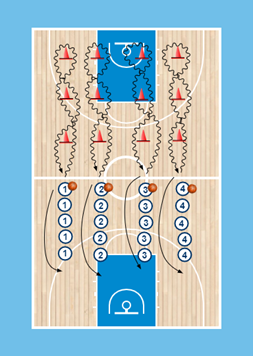 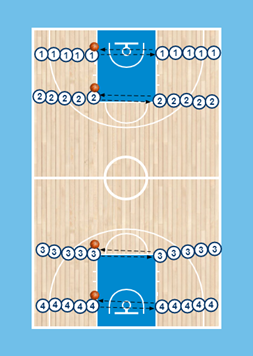 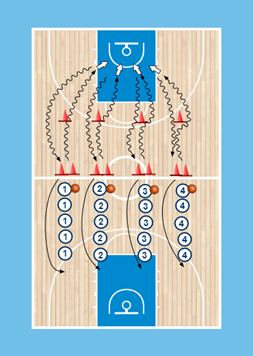 Bodovanie – výsledky súťaží / zápasovnehrať na výsledok, zaznamenávať iba priebeh stretnutia a účastníkov jednotlivých zápasov do riadneho zápisu o stretnutí pre minibasketbal (potreba vykázania administrácie konania zápasov / turnajov) Odporúčaný herný plán (príklad)„Herný plán pre 4 družstvá“08.30 – 9.10 	prezentácia tímov09.10 – 9.15	otvorenie turnaja09.15 – 10.00	1. zápas / družstvo I. vs. družstvo II. /10.00 – 10.45	2. zápas / družstvo III. vs. družstvo IV. /10.45  - 11.00	Driblingová súťaž11.00 – 11.45	3. zápas / družstvo I. vs. družstvo III. /11.45 - 12.30	4. zápas / družstvo II. vs. družstvo IV. /12.30  - 12.45	Prihrávková súťaž12.45 – 13.30	5. zápas / družstvo I. vs. družstvo IV. /13.30 - 14.15	6. zápas / družstvo II. vs. družstvo III. /14.15  - 14.30	Súťaž v zakončovaní14.30  - 14.45 	Vyhodnotenie výsledkov - ukončenie turnaja„Herný plán pre 3 družstvá“08.45 – 9.10 	prezentácia tímov09.10 – 9.15	otvorenie turnaja09.15 – 10.00	1. zápas / družstvo I. vs. družstvo II. /10.00  - 10.15	Driblingová súťaž10.15 – 11.00	2. zápas / družstvo I. vs. družstvo III. /11.00  - 11.15	Prihrávková súťaž11.15 - 12.00	3. zápas / družstvo II. vs. družstvo III. /12.00  - 12.15	Súťaž v zakončovaní12.15  - 12.30 	Vyhodnotenie výsledkov - ukončenie turnaja